Objectifs pédagogiques et déroulement de la séquence TITRE DE LA SEQUENCE :  Conception et réalisation d’un support de téléphone sur un robot de téléprésence.Thème de séquence : Projet (Robot téléprésence)Thème de séquence : Projet (Robot téléprésence)Problématique :  Comment fixer un smartphone sur un robot de téléprésence ?Problématique :  Comment fixer un smartphone sur un robot de téléprésence ?Problématique :  Comment fixer un smartphone sur un robot de téléprésence ?Compétences développéesRechercher des solutions techniques à un problème posé, expliciter ses choix et les communiquer en argumentant.Participer à l’organisation et au déroulement de projets.Utiliser une modélisation pour comprendre, formaliser, partager, construire, investiguer, prouver.Associer des solutions techniques à des fonctions.Réaliser, de manière collaborative, le prototype de tout ou partie d’un objet pour valider une solution.Traduire, à l’aide d’outils de représentation numérique, des choix de solutions sous forme de croquis, de dessins ou de schémas.Thématiques du programme :La modélisation et la simulation des objets et systèmes techniquesDesign, innovation et créativitéThématiques du programme :La modélisation et la simulation des objets et systèmes techniquesDesign, innovation et créativitéThématiques du programme :La modélisation et la simulation des objets et systèmes techniquesDesign, innovation et créativitéConnaissances :Objets connectés.Représentation de solutions (croquis, schémas, algorithmes).Organisation d’un groupe de projet, rôle des participants, planning, revue de projets.Outils de description d’un fonctionnement, d’une structure et d’un comportement.Analyse fonctionnelle systémique.Présentation de la séquence :Dans cette séquence, les équipes recherchent des solutions pour maintenir un smartphone sur un robot. Puis ils modélisent et réalisent leur solution.Présentation de la séquence :Dans cette séquence, les équipes recherchent des solutions pour maintenir un smartphone sur un robot. Puis ils modélisent et réalisent leur solution.Présentation de la séquence :Dans cette séquence, les équipes recherchent des solutions pour maintenir un smartphone sur un robot. Puis ils modélisent et réalisent leur solution.Situation déclenchante possible :Un smartphone est posé à plat sur un robot et filme le plafond.Situation déclenchante possible :Un smartphone est posé à plat sur un robot et filme le plafond.Eléments pour la synthèse de la séquence (objectifs) :La revue de projet est une étape indispensable pour présenter les  différentes solutions et choisir celles qui respectent le cahier des charges.Un modèle 3D permet d’obtenir rapidement un prototype réel  en utilisant des procédés comme la MOCN ou l’imprimante 3D.Nous pouvons ensuite valider sa conformité avec le cahier des charges.Il y a continuité numérique de la chaîne de conception à la réalisation finale.Eléments pour la synthèse de la séquence (objectifs) :La revue de projet est une étape indispensable pour présenter les  différentes solutions et choisir celles qui respectent le cahier des charges.Un modèle 3D permet d’obtenir rapidement un prototype réel  en utilisant des procédés comme la MOCN ou l’imprimante 3D.Nous pouvons ensuite valider sa conformité avec le cahier des charges.Il y a continuité numérique de la chaîne de conception à la réalisation finale.Eléments pour la synthèse de la séquence (objectifs) :La revue de projet est une étape indispensable pour présenter les  différentes solutions et choisir celles qui respectent le cahier des charges.Un modèle 3D permet d’obtenir rapidement un prototype réel  en utilisant des procédés comme la MOCN ou l’imprimante 3D.Nous pouvons ensuite valider sa conformité avec le cahier des charges.Il y a continuité numérique de la chaîne de conception à la réalisation finale.Pistes d'évaluation :Modéliser un autre objet à partir d’un cahier des charges fourni en respectant une procédure définie.Pistes d'évaluation :Modéliser un autre objet à partir d’un cahier des charges fourni en respectant une procédure définie.Positionnement dans le cycle 4 : Fin de cyclePositionnement dans le cycle 4 : Fin de cyclePositionnement dans le cycle 4 : Fin de cycleLiens possibles pour les parcours (Avenir, Citoyen, d’Education Artistique et Culturel)Parcours avenir.Liens possibles pour les parcours (Avenir, Citoyen, d’Education Artistique et Culturel)Parcours avenir.Séances 1 & 2Séances 3 & 4Question directriceA partir d’un robot existant, comment positionner et maintenir un smartphone pour réaliser un système de  téléprésence ? (Recherche de solutions techniques)Comment passer d'un prototype réalisé en éléments modulaires à l'objet technique final ?Comment réaliser le support de smartphone ? Quel procédé choisir ?ActivitésA partir de la ressource « Un robot lycéen pour lutter contre l’absentéisme » et d’éléments modulaires (Lego, Fisher, Makeblock…), les équipes cherchent des solutions pour maintenir le smartphone sur le robot (Ex : Mbot, NXT, EV3, Thymio…)L’enseignant passe dans chaque équipe et aide au choix de la solution.Chaque équipe met en page ses recherches, ses croquis, ses photos et fait une présentation succinte à la classe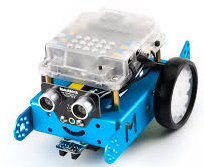 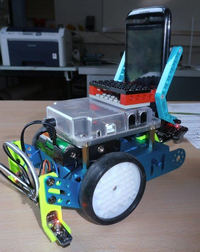 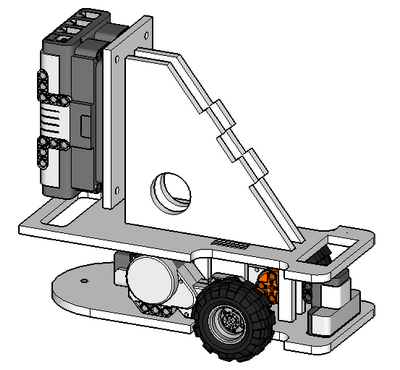 Chaque équipe modélise sa solution trouvée précédemment avec les logiciels usuels de 3D.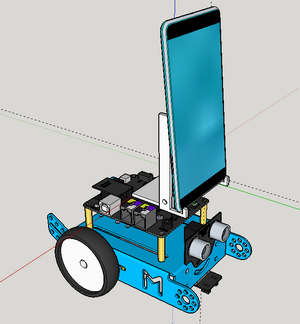 Chaque équipe choisit son procédé  de réalisation  et le met en œuvre ( MOCN, Imprimante 3D, découpe laser…).Réalisation des comptes-rendus des démarches de conception et de réalisation.Démarche pédagogiqueRésolutions de problèmeRésolutions de problèmeConclusion / bilanLa revue de projet est une étape indispensable pour présenter les  différentes solutions et choisir celles qui respectent le cahier des charges.Un modèle 3D permet d’obtenir rapidement un prototype réel  en utilisant des procédés comme la MOCN ou l’imprimante 3D.Nous pouvons ensuite valider sa conformité avec le cahier des charges.Il y a continuité numérique de la chaîne de conception à la réalisation finale.Ressources Fichier - Un robot pour lutter contre l'absentéismeRobot Mbot, Brique EV3, Brique NXTEléments modulaireSketchup : modèle (MBot, NXT et EV3) et bibliothèques de pièces3D WarehouseImprimante 3D – MOCN